县委国资工委召开工作会议2023年8月29日下午，在县政府三楼会议室，县委常委、副县长、沂源经济开发区党工委书记、县委国资工委书记王亚玮主持召开县委国资工委会议。县委国资工委副书记、委员出席会议，县国资中心有关人员、国投集团党委委员列席了会议。会议研究讨论了预备党员转正，2023年度党员发展对象审查备案，鲁创自动化公司法人、董监事变更，国投集团及权属企业招聘职业经理人和工作人员方案、农发集团与市环发公司成立合资公司，农发集团调整职工工资，农发集团贷款，鲁中投资认购齐商银行股权等议题。王亚玮同志强调，要严格按照规定履行重大事项报告审批程序，加快研究制定薪酬办法，确保各项工作平稳运行。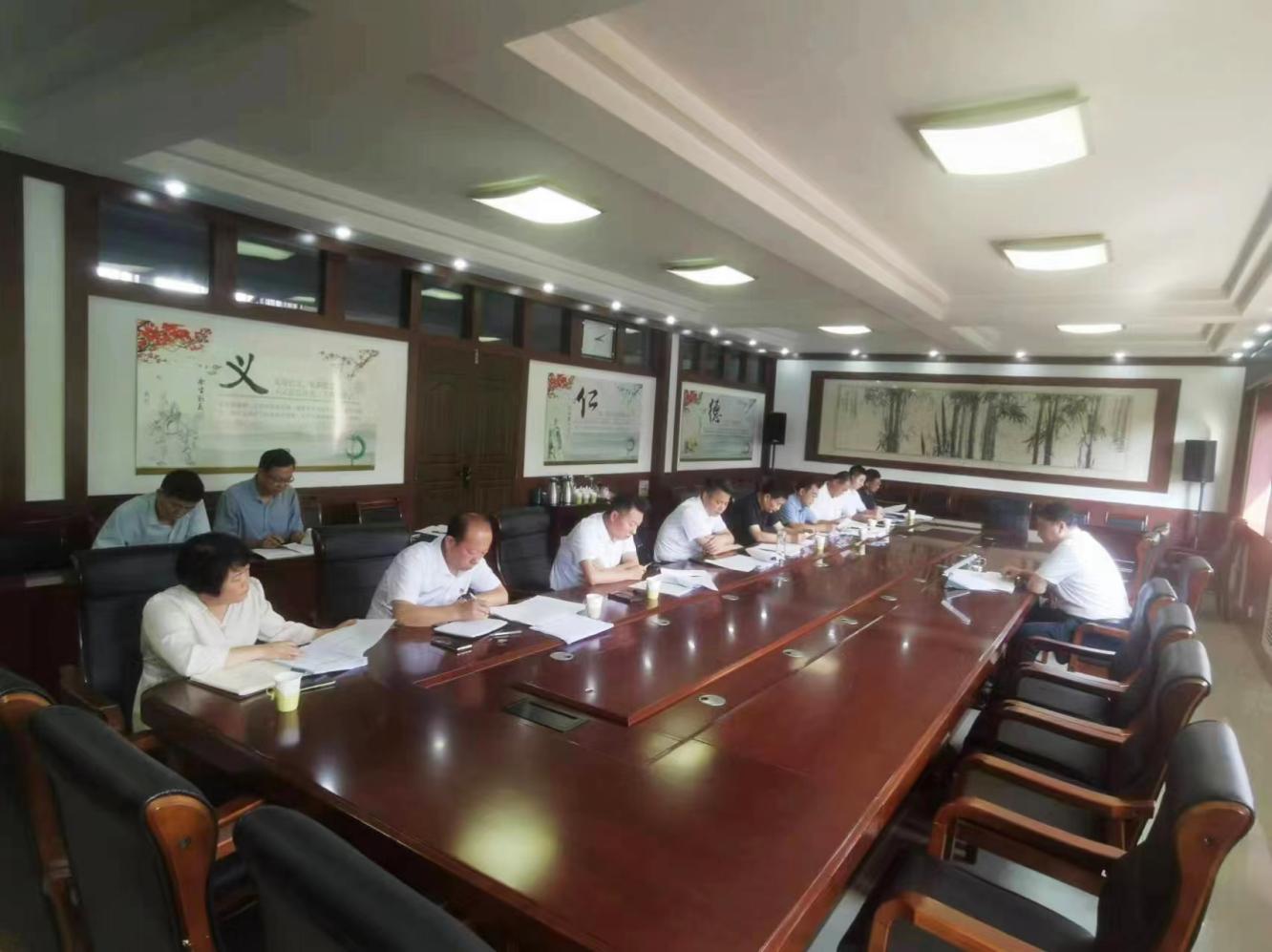 